IV детский фестиваль гимнастики "OLYMPICO BABY CUP" 
2010 г.р. кат. С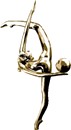 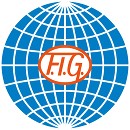 г.Казань 05-07.04.2018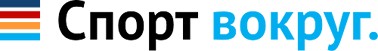 Отчет сформирован 05.04.2018 в 20:36	Стр 1 из 1Итоговый протокол	место	имяИтоговый протокол	место	имяг.р.	кат.город (школа/клуб)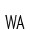 сумма1Казакова Ева2010Уфа (Центр гимнастики Юлии Барсуковой)8,4508,4502Лубкова Марта2010Белгород (БРОО "Федерация художественной гимнастики" Белгородской области)8,1008,1003Воронко Виктория2010Елабуга (ДЮСШ № 1)7,5007,5004Шамеева Мадина2010Казань (Центр гимнастики Олимпийской чемпионки Юлии Барсуковой)7,3507,3505Мутыгулина Аделя2010Казань (Центр гимнастики Олимпийской чемпионки Юлии Барсуковой)7,2507,2506Абдрахманова Камила2010Казань (Центр гимнастики Олимпийской чемпионки Юлии Барсуковой)7,2007,2007Филинова Елизавета2010Казань (Центр гимнастики Олимпийской чемпионки Юлии Барсуковой)7,1007,1008Давлетшина Динара2010Казань (Центр гимнастики Олимпийской чемпионки Юлии Барсуковой)6,6006,6008Чувашова Лилиана2010Елабуга (ДЮСШ № 1)6,6006,600  9Султанова Азалия2010Набережные Челны (Дюсш "Челны-Экстрим")6,5506,55010Искандарян Маргарита2010Калининец (Спортивный Клуб «ФОРТУНА»)6,5006,50010Ушенина Анастасия2010Екатеринбург (СК"Катюша")6,5006,50011Захарова Эвита2010Казань (Центр гимнастики Олимпийской чемпионки Юлии Барсуковой)6,4506,45012Шамсутдинова Амалия2010Октябрьский (клуб "Спортлига")6,3006,30013Ильина Анна2010Белгород (БРОО "Федерация художественной гимнастики" Белгородской области)6,2506,25014Исмагилова Мадина2010Казань (Центр гимнастики Олимпийской чемпионки Юлии Барсуковой)6,1006,10015Малькова Варвара2010Белгород (БРОО "Федерация художественной гимнастики" Белгородской области)5,9505,95016Фукс Альбина2010Калининец (Спортивный Клуб «ФОРТУНА»)5,2505,250	Главный судья	Д.Р. Сафина	МК (ССВК)	г. Казань	Главный секретарь	Д.О. Семенова	СС1К	г. Казань	Главный судья	Д.Р. Сафина	МК (ССВК)	г. Казань	Главный секретарь	Д.О. Семенова	СС1К	г. Казань	Главный судья	Д.Р. Сафина	МК (ССВК)	г. Казань	Главный секретарь	Д.О. Семенова	СС1К	г. Казань	Главный судья	Д.Р. Сафина	МК (ССВК)	г. Казань	Главный секретарь	Д.О. Семенова	СС1К	г. Казань	Главный судья	Д.Р. Сафина	МК (ССВК)	г. Казань	Главный секретарь	Д.О. Семенова	СС1К	г. Казань	Главный судья	Д.Р. Сафина	МК (ССВК)	г. Казань	Главный секретарь	Д.О. Семенова	СС1К	г. Казань